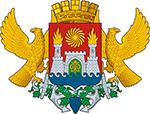 СОБРАНИЯ ДЕПУТАТОВ ВНУТРИГОРОДСКОГО РАЙОНА«КИРОВСКИЙ РАЙОН» ГОРОДА МАХАЧКАЛЫ   «13» июля 2017 г.                                                                                                                   №21-5РЕШЕНИЕ  Об утверждении Положения "О порядке внесения в Собрание депутатов МО внутригородского района "Кировский район" города Махачкалы проектов нормативных правовых актов".0000	Рассмотрев представленный прокуратурой Кировского района г. Махачкалы нормативно правового акта Положение "О порядке внесения в Собрание депутатов внутригородского района "Кировский район" города Махачкалы проектов нормативных правовых актов", в целях упорядочения процедуры реализации правотворческой инициативы по внесению в Собрание депутатов внутригородского района "Кировский район" города Махачкалы проектов нормативных правовых актов, в соответствии с Федеральным законом от 06.10.2003 N 131-ФЗ "Об общих принципах организации местного самоуправления в Российской Федерации" Собрание депутатов внутригородского района "Кировский район" города Махачкалы, РЕШАЕТ:	1. Утвердить Положение "О порядке внесения в Собрание депутатов внутригородского района "Кировский район" города Махачкалы проектов нормативных правовых актов" (прилагается).2. Разместить настоящее решение на официальном сайте администрации внутригородского района "Кировский район" города Махачкалы на странице Собрания депутатов внутригородского района "Кировский район" города Махачкалы в сети "Интернет" и опубликовать в газете "Махачкалинские известия".3. Настоящее решение вступает в силу со дня его официального опубликования.4. Контроль за исполнением настоящего решения возложить на комиссию по местному самоуправлению, законности и межмуниципальному сотрудничеству.Глава Кировского района                                                             С.К. СагидовПредседатель Собрания                                                                   Э.Г. Абиева                                                                   Приложение к РешениюСобрания депутатов внутригородского  района«Кировский район» г. Махачкалы           от «13» июля 2017 г. № 21-5___ПОЛОЖЕНИЕО ПОРЯДКЕ ВНЕСЕНИЯ В СОБРАНИЕ ДЕПУТАТОВ ВНУТРИГОРОДСКОГО РАЙОНА "КИРОВСКИЙ РАЙОН" ГОРОДА МАХАЧКАЛЫ ПРОЕКТОВ НОРМАТИВНЫХ ПРАВОВЫХ АКТОВ	Настоящее Положение разработано в соответствии с Федеральным законом от 06.10.2003 N 131-ФЗ "Об общих принципах организации местного самоуправления в Российской Федерации", Уставом внутригородского района "Кировский район" города Махачкалы и определяет порядок внесения проектов нормативных правовых актов в Собрание депутатов внутригородского района "Кировский район" города Махачкалы, требования, предъявляемые к проектам нормативных правовых актов.Статья 1. Общие положения	1. В настоящем Положении под нормативным правовым актом понимается изданный Собранием депутатов внутригородского района "Кировский район" города Махачкалы (далее - Собрание) в установленном порядке акт, устанавливающий правовые нормы (правила поведения), обязательные для неопределенного круга лиц, рассчитанные на неоднократное применение и действующие независимо от того, возникли или прекратились конкретные правоотношения, предусмотренные актом.	2. Нормативные правовые акты по вопросам, отнесенным к компетенции Собрания федеральными законами, законами Республики Дагестан, Уставом внутригородского района "Кировский район" города Махачкалы, принимаются в форме решений.	3. Нормативные правовые акты не должны противоречить общепринятым принципам и нормам международного права, международным договорам Российской Федерации, Конституции Российской Федерации, федеральным конституционным законам, федеральным законам и иным нормативным правовым актам Российской Федерации, а также законам Республики Дагестан, Уставу внутригородского района "Кировский район" города Махачкалы.Статья 2. Право правотворческой инициативы в Собрании	1. Реализация правотворческой инициативы осуществляется путем внесения в Собрание проекта нормативного правового акта (далее - проект).	2. Официальным внесением проекта в Собрание считается внесение на имя Председателя Собрания проекта, оформленного в соответствии с требованиями настоящего Положения и зарегистрированного в канцелярии аппарата Собрания.	3. На очередном заседании Собрания может быть рассмотрен проект, поступивший в Собрание не позднее первого числа месяца, в котором предполагается проведение заседания Собрания (не позднее 15 дней до сессии).	4. В случае, если федеральными законами, законами Республики Дагестан установлены сроки внесения проектов на рассмотрение в Собрание, данные проекты могут быть внесены с учетом положений действующего законодательства.Статья 3. Субъекты правотворческой инициативы	1. Проекты нормативных правовых актов могут вноситься субъектами правотворческой инициативы, определенными Федеральным законом от 06.10.2003 N 131-ФЗ "Об общих принципах организации местного самоуправления в Российской Федерации", Уставом внутригородского района "Ленинский район" города Махачкалы.	2. Субъект правотворческой инициативы вправе назначать своего официального представителя (представителей), который (которые) вправе представлять проект на рассмотрение Собрания и вносить от его имени поправки к проекту.Статья 4. Условия возвращения внесенного проекта	1.Внесенный проект возвращается субъекту правотворческой инициативы в случаях:	1) если содержание проекта противоречит требованиям действующего законодательства;	2) если принятие предлагаемого проекта не отнесено к компетенции Собрания.	2. Внесенный проект может быть возвращен субъекту правотворческой инициативы в случаях:	1) если форма внесенного проекта не отвечает требованиям законодательства и настоящему Положению;	2) если не представлены необходимые материалы, указанные в настоящем Положении.	3. В случае устранения оснований для возвращения проекта, предусмотренных подпунктом 1 пункта 1, подпунктами 1, 2 пункта 2 настоящей статьи, субъект правотворческой инициативы вправе вновь внести проект в Собрание в соответствии с настоящим Положением.Статья 5. Право на отзыв внесенного проекта	1. До рассмотрения проекта на заседании Собрания субъект правотворческой инициативы или его официальный представитель (представители) имеют право официально отозвать его письменным заявлением на имя Председателя Собрания.	2. Отозванный проект может быть снова внесен в Собрание. В этом случае проект рассматривается Собранием как вновь поступивший с соблюдением порядка, предусмотренного настоящим Положением.Статья 6. Требования, предъявляемые к проекту, вносимому в Собрание	1. При внесении проекта в Собрание субъектом правотворческой инициативы вместе с текстом проекта должны быть представлены:	1) пояснительная записка;	2) перечень нормативных правовых актов, подлежащих отмене, приостановлению, изменению, дополнению или принятию в связи с принятием данного нормативного правового акта;	3) финансово-экономическое обоснование (в случае внесения проекта, реализация которого потребует материальных затрат);	4) перечень нормативных правовых актов, принятие которых необходимо для реализации данного проекта, если реализация проекта требует принятия нормативных правовых актов;	5) заключение главы внутригородского района "Кировский район" города Махачкалы в случаях, предусмотренных Федеральным законом от 06.10.2003 N 131-ФЗ "Об общих принципах организации местного самоуправления в Российской Федерации", Уставом внутригородского района "Кировский  район" города Махачкалы;	6) проект решения Собрания об утверждении проекта;	7) иные документы в случаях, предусмотренных действующим законодательством, нормативными правовыми актами органов местного самоуправления внутригородского района "Кировский район" города Махачкалы.	2. Субъект правотворческой инициативы вместе с документами, указанными в настоящей статье, вправе представить в Собрание вместе с проектом иные документы, обосновывающие необходимость принятия нормативного правового акта.	3. Проекты, вносимые в порядке правотворческой инициативы в Собрание, должны сопровождаться письмом за подписью субъекта правотворческой инициативы с указанием официального представителя (представителей) (при его (их) наличии).	4. Материалы, указанные в пунктах 1, 2 настоящей статьи, должны быть представлены в Собрание на бумажном и магнитном носителях, должны быть завизированы субъектом правотворческой инициативы или его представителем (представителями) чернилами синего цвета на каждом листе представленных документов.5. В пояснительной записке к проекту указываются:	1) разработчики проекта;	2) социально-экономическое и правовое обоснование принятия проекта, определяющее его цель;	3) краткая характеристика его содержания;	4) прогноз социально-экономических, финансовых и иных последствий принятия проекта.Статья 7. Оформление текста проекта	1. В проекте указывается: кем вносится проект и слово "Проект".	2. Структура проекта должна быть логически обоснованной, отвечающей целям и задачам правового регулирования, а также обеспечивающей правильное понимание соответствующего нормативного правового акта.	3. Наименование проекта должно отражать его содержание и основной предмет правового регулирования, должно быть точным, четким и информационно насыщенным.	4. Текст проекта излагается простым и доступным для понимания языком. Не допускается употребление образных сравнений, эпитетов и метафор. Следует избегать использования в тексте проекта устаревших и многозначных слов и выражений. Термины в тексте проекта применяются только в одном значении и в соответствии с общепринятой терминологией. Не допускается использование в тексте проекта сокращений без их разъяснений. Текст подготовленного проекта должен быть отредактирован субъектом правотворческой инициативы в соответствии с лексическими, грамматическими и стилистическими правилами русского языка и должен соответствовать правилам юридической техники.	5. Таблицы, графики, карты, схемы, образцы документов должны оформляться в виде отдельных приложений к проекту.	6. В текст проекта решения Собрания об утверждении проекта должны быть включены следующие положения:	1) о сроках и порядке вступления проекта в силу;	2) об отмене ранее действующих нормативных правовых актов в целом или в части в связи с принятием данного нормативного правового акта, о приведении в соответствие с данным нормативным правовым актом иных нормативных правовых актов.Статья 8. Особенности внесения проекта инициативной группой граждан и его рассмотрения	В случае если субъектом правотворческой инициативы выступает инициативная группа граждан, то проект вносится и рассматривается в соответствии с требованиями Положения "О правотворческой инициативе граждан внутригородского района "Кировский район" города Махачкалы", утверждаемого решением Собрания.Статья 9. Подготовка проекта к рассмотрению на заседании Собрания	1. С момента официального внесения проекта в Собрание до его рассмотрения на заседании Собрания может быть проведено предварительное обсуждение проекта в форме рассмотрения на заседании рабочих групп, комиссий Собрания.	2. После регистрации проекта в канцелярии аппарата Собрания Председатель Собрания направляет проект и материалы к нему в профильную комиссию Собрания (не позднее 14 дней до сессии), которая назначается ответственной за его подготовку. Председателем Собрания устанавливается срок подготовки комиссией проекта решения. В случае если для рассмотрения комиссией проекта требуется заключение экспертов, специалистов, то председатель комиссии информирует об этом Председателя Собрания, который определяет новый срок рассмотрения проекта решения.	3. Обсуждение проекта решения в комиссиях Собрания должно проходить открыто и гласно. Председатель комиссии, ответственной за его подготовку, может направлять рассматриваемый проект решения в другие комиссии Собрания, которые вправе представлять свои замечания и предложения в письменной форме. Они должны быть рассмотрены на заседании комиссией, ответственной за подготовку проекта, либо на совместном заседании с другими комиссиями Собрания.	4. Подготовленный комиссией для рассмотрения Собранием проект решения вместе с замечаниями, другими документами, способствующими объективному рассмотрению данного проекта, направляются Председателю Собрания.	5. Председатель Собрания вносит проект решения (не позднее 7 дней до сессии) в перечень основных вопросов повестки дня заседания Президиума Собрания, который рассматривает данный вопрос и принимает решение о включении (невключении) проекта решения в повестку дня очередной (внеочередной) сессии Собрания. Одновременно проект решения вместе с необходимыми материалами направляется главе внутригородского района "Кировский район" г. Махачкалы, который представляет в Собрание замечания по проекту решения. Примерная повестка дня очередной сессии Собрания утверждается Председателем Собрания за 5 дней до сессии. Депутаты Собрания и приглашенные извещаются о дне и повестке дня сессии не менее чем за 3 дня до ее начала. Если от момента принятия решения до проведения сессии остается менее трех дней, то депутаты и приглашенные извещаются о сроках его проведения и повестке дня с момента принятия решения.	6. На рассмотрение внесенного субъектом нормативно-правовой инициативы проекта нормативного правового акта отводится один месяц. По решению Собрания период рассмотрения и принятия решения по представленному проекту может быть продлен дополнительно на срок до одного месяца с тем, чтобы общий период рассмотрения не превышал двух месяцев.	7. При рассмотрении Собранием депутатов внутригородского района "Кировский район" города Махачкалы проекта решения обсуждаются его основные положения, дается общая оценка важности и обоснования необходимости принятия решения, определяется соответствие его федеральным законам, законам Республики Дагестан, Уставу внутригородского района "Кировский район" города Махачкалы.	8. На сессии Собрания депутаты заслушивают информацию субъекта, внесшего проект решения нормативного правового акта, и содоклад комиссии, ответственной за подготовку данного вопроса.	9. По проекту решения нормативного правового акта, внесенному Главой внутригородского района "Кировский район" города Махачкалы, выступает его официальный представитель с обоснованием необходимости принятия решения.	10. Рассмотрение вопроса перед голосованием завершается заключительным словом докладчика с анализом высказанных в ходе обсуждения замечаний и предложений по представленному проекту.	11. При рассмотрении проекта решения Собрание заслушивает предложе-ния комиссий, депутатов и лиц, приглашенных для участия в обсуждении.	12. В случае если в процессе рассмотрения проекта решения у депутатов возникнут вопросы к специалистам администрации внутригородского района, не приглашенным на сессию, то председательствующий на сессии вправе пригласить их на сессию для дачи разъяснений.	13. Иные вопросы, связанные с организацией работы над проектом, внесенным в Собрание, определяются распоряжением Председателя Собрания.Статья 10. Порядок принятия решений Собранием депутатов	1. Текст проекта решения, подготовленного к рассмотрению, и материалы к нему, представленные субъектами нормативноправовой инициативы, направляются в комиссию Собрания, ответственную за его подготовку, за 14 дней; в Президиум Собрания для включения в повестку дня сессии - за 7 дней до сессии Собрания депутатов внутригородского района "Кировский район" города Махачкалы, а депутатам - не позднее 3 дней до сессии Собрания, на которой будет рассматриваться вопрос. Представители главы внутригородского района "Кировский район" города Махачкалы и представители иных заинтересованных органов, ведомств и организаций, на заключение которым направлялся данный проект решения, могут присутствовать на сессии Собрания.	2. По результатам обсуждения проекта решения Собрание депутатов внутригородского района "Кировский район" города Махачкалы принимает одно из следующих решений:	-принять проект за основу;	-принять решение в целом (с дополнениями и изменениями);	-отклонить проект решения;	-вернуть проект решения на доработку в комиссию.	Проект решения принимается за основу, если за него проголосовало более половины депутатов, участвующих в работе сессии. При наличии поправок и изменений к предложенному проекту в первую очередь рассматриваются поправки, внесенные комиссией. Поправки, изменения и дополнения по существу обсуждаемых вопросов, предложенные комиссией, депутатами, официальными представителями администрации внутригородского района "Кировский район" города Махачкалы, включаются в текст проекта решения, если за их принятие проголосовало более половины от числа депутатов Собрания, присутствующих на сессии Собрания. После внесения в проект решения поправок, изменений и дополнений проводится голосование о принятии решения в целом.	3. Решение принимается Собранием в соответствии с требованиями Регламента Собрания депутатов внутригородского района "Кировский район"  города Махачкалы. Решения, принятые Собранием, подписывает Председатель Собрания, а в его отсутствие - один из заместителей, председательствующих на сессии Собрания, затем они передаются на подпись главе внутригородского района "Кировский район" города Махачкалы. Глава внутригородского района "Кировский район" города Махачкалы подписывает решения Собрания в течение 10 дней. Решения Собрания вступают в законную силу с момента их подписания главой внутригородского района "Кировский район" города Махачкалы, если иное не предусмотрено самим решением. Решения Собрания, затрагивающие интересы жителей города, подлежат опубликованию в городских средствах массовой информации и вступают в законную силу с момента их опубликования.Статья 11. Повторное рассмотрение Собранием решения, на которое наложено вето главой внутригородского района "Кировский район" города Махачкалы	1. В течение не более десяти дней после получения решения Собрания глава внутригородского района может наложить на него вето и возвратить с мотивированным отказом для повторного рассмотрения в Собрание.	2. Если при повторном рассмотрении на сессии Собрания это решение в ранее принятой редакции подтверждается двумя третями голосов от установленного числа депутатов Собрания, то решение считается принятым, и на следующий день оно направляется главе внутригородского района "Кировский район" города Махачкалы, который обязан подписать его в течение трех дней.	Глава внутригородского района "Кировский район" города Махачкалы подписывает решения Собрания в течение 10 дней.	Решения Собрания вступают в законную силу с момента их подписания главой внутригородского района, если иное не предусмотрено самим решением. 	Решения Собрания, затрагивающие интересы жителей города, подлежат опубликованию в городских средствах массовой информации и вступают в законную силу с момента их опубликования.367009, Республика Дагестан, г. Махачкала, ул. Керимова,23,  (8722)69-31-12 , e-mail: krsobr@mail.ru 